THE DR UMAR AZAM Valuable Site WEBSITE AWARD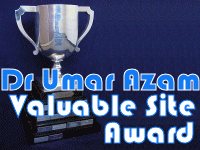 THE DR UMAR AZAM Valuable Site WEBSITE AWARD will be bestowed on those Websites a useful service to the on-line community - whether it be a site which supplies educational knowledge or information or entertainment, and whether such material is in text form or makes use of multimedia technology.  This award is open to all sites, non-Islamic as well as Islamic. But those which may be offensive to others [pornographic, sexist, racist] will not be considered.   Please click here to apply and allow 14 days for evaluation.  You will receive a congratulatory e-mail[s] if you are successful.  Your Site will be listed in the 'AWARD WINNERS' Section of THE DR UMAR AZAM WEBSITE.(you will require an email program such as Outlook to use this link)